Рабочая группа поДоговору о патентной кооперации (PCT)Одиннадцатая сессияЖенева, 18–22 июня 2018 г.Меры на случай сбоев в работе систем, затрагивающих ведомстваДокумент подготовлен Европейским патентным ведомством (ЕПВ)РЕЗЮМЕВ настоящем документе предлагается внести поправку в Инструкцию к PCT, включив в правило 80.5 дополнительный подпункт о продлении срока, если истечение срока в ведомстве приходится на день, в который, как установлено ведомством, документы, поданные с использованием одного из допустимых электронных средств связи, не могут быть приняты. Общая информацияЗа последнее десятилетие Европейское патентное ведомство (ЕПВ) существенно расширило перечень возможных способов подачи заявок в электронной форме в соответствии с правилом PCT 89bis, который в настоящее время включает подачу с помощью веб-формы, онлайн-приложения, нового онлайн-приложения (CMS) и платформ ePCT и PCT-SAFE. Во взаимоотношениях ведомств с пользователями все большее значение приобретают электронные средства связи.  Однако эти средства связи могут оказаться недоступными из-за сбоя на стороне ведомства. В правиле 82quater.1 изложены меры, которые могут быть приняты в случае недоступности при определенных обстоятельствах электронных средств связи на стороне пользователя.  Однако случаи сбоев в работе электронных средств связи по причинам, связанным с патентным ведомством, напрямую не рассматриваются в PCT.  Поэтому ЕПВ предлагает внести поправку в правило 80.5 с целью предусмотреть такую ситуацию и предоставить пользователям возможность получить продление срока в случае сбоя в работе электронных средств связи.  Предложение было представлено для получения комментариев на двадцать пятой сессии Совещания международных органов, состоявшейся в феврале 2018 г. в Мадриде (см. документ PCT/MIA/25/12);  резюме комментариев международных органов по данному предложению приводится в пунктах 29-34 резюме председателя сессии, воспроизведенного в приложении к документу PCT/WG/11/2. Электронные средства связи могут быть недоступны по ряду причин.  Например, в условиях усиления проблемы хакерства во всем мире системы ведомства могут подвергнуться кибератаке.  Кроме того, для повышения качества услуг, оказываемых пользователям в режиме онлайн, необходимо проведение регулярного технического обслуживания электронных систем.  В некоторых особых случаях проведение такого технического обслуживания может препятствовать полноценному использованию пользователями электронных систем подачи.  Для того чтобы не создавать неудобств пользователям, плановое техническое обслуживание обычно проводят по нерабочим дням.  Согласно разделу 709 Административной инструкцию к PCT, ЕПВ публикует информацию о периодах недоступности системы на специальной странице своего веб-сайта, как правило, за несколько дней до проведения таких работ.  ЕПВ рекомендует заинтересованным сторонам регулярно проверять наличие такой информации на веб-сайте, с тем чтобы они заранее знали о недоступности системы ввиду проведения технического обслуживания.  Публикация информации о периодах недоступности системы также позволяет ретроактивно установить, были ли электронные средства связи доступны в определенный день в ЕПВ. Правило 134(1) Европейской патентной конвенции (ЕПК) обеспечивает защиту интересов пользователей в случае недоступности какого-либо электронного средства связи в последний день установленного срока для завершения процедурных действий.  Данная защита обеспечивается путем продления срока до первого рабочего дня, в который все электронные средства связи являются доступными.  Условием продления срока является недоступность системы вследствие действий ЕПВ.  Ввиду того, что PCT не содержит соответствующего положения, ЕПВ в настоящее время применяет правило 134(1) ЕПК в дополнение к процедурам PCT (статья 150(2) ЕПК).  Аналогичная ситуация может возникать и в других ведомствах. ПРЕДЛОЖЕНИЕВ целях обеспечения в рамках системы PCT нормативной основы для продления сроков завершения действий при недоступности системы по причинам, связанным с ведомством, предлагается ввести в правило 80.5 новый подпункт (iii) в формулировке, изложенной в приложении к настоящему документу.  Если это будет сочтено необходимым Международным бюро, дополнительная информация, в частности о том, как ведомства будут принимать решения в каждом конкретном случае о возможности продлении срока, может быть изложена в Руководстве PCT для получающего ведомства. Рабочей группе предлагается рассмотреть предлагаемые поправки к Инструкции, содержащиеся в приложении к настоящему документу. [Приложение следует]ПРЕДЛАГАЕМЫЕ ПОПРАВКИ К ИНСТРУКЦИИ PCTСОДЕРЖАНИЕПравило 80 Исчисление сроков	280.1 - 80.4  [Без изменений]	280.5   Истечение срока в нерабочий или официальный праздничный день	280.6 и 80.7   [Без изменений]	3Правило 80
Исчисление сроков80.1 - 80.4  [Без изменений]80.5   Истечение срока в нерабочий или официальный праздничный день	Если срок, в течение которого какой-либо документ или пошлина должны поступить в национальное ведомство или межправительственную организацию, истекает в день:  	(i)	[без изменений] когда это ведомство или организация не работают; 	(ii)	[без изменений] когда обычная почта не доставляется в той местности, где находится такое ведомство или организация;	(iii)	когда, как установлено таким ведомством или организацией, документы, поданные с использованием одного из допустимых электронных средств связи, не могут быть получены; 	(iiiiv) 	который в случае, если такое ведомство или организация расположены не в одной местности, является официальным праздничным днем по меньшей мере в одной местности, в которой находится это ведомство или организация, и в случаях, когда национальное законодательство, применяемое этим ведомством или организацией, предусматривает в отношении национальных заявок, что в этом случае этот срок истекает на следующий за ним день; или	(iv) 	который в случае, если такое ведомство представляет собой правительственный орган Договаривающегося государства, уполномоченный выдавать патенты, является официальным праздничным днем в части этого Договаривающегося государства, и в случаях, когда национальное законодательство, применяемое этим ведомством предусматривает в отношении национальных заявок, что в этом случае этот срок истекает на следующий за ним день;то упомянутый срок истекает на следующий за ним день, когда ни одно из четырех пяти упомянутых обстоятельств больше не существует. 80.6 и 80.7   [Без изменений][Конец приложения и документа]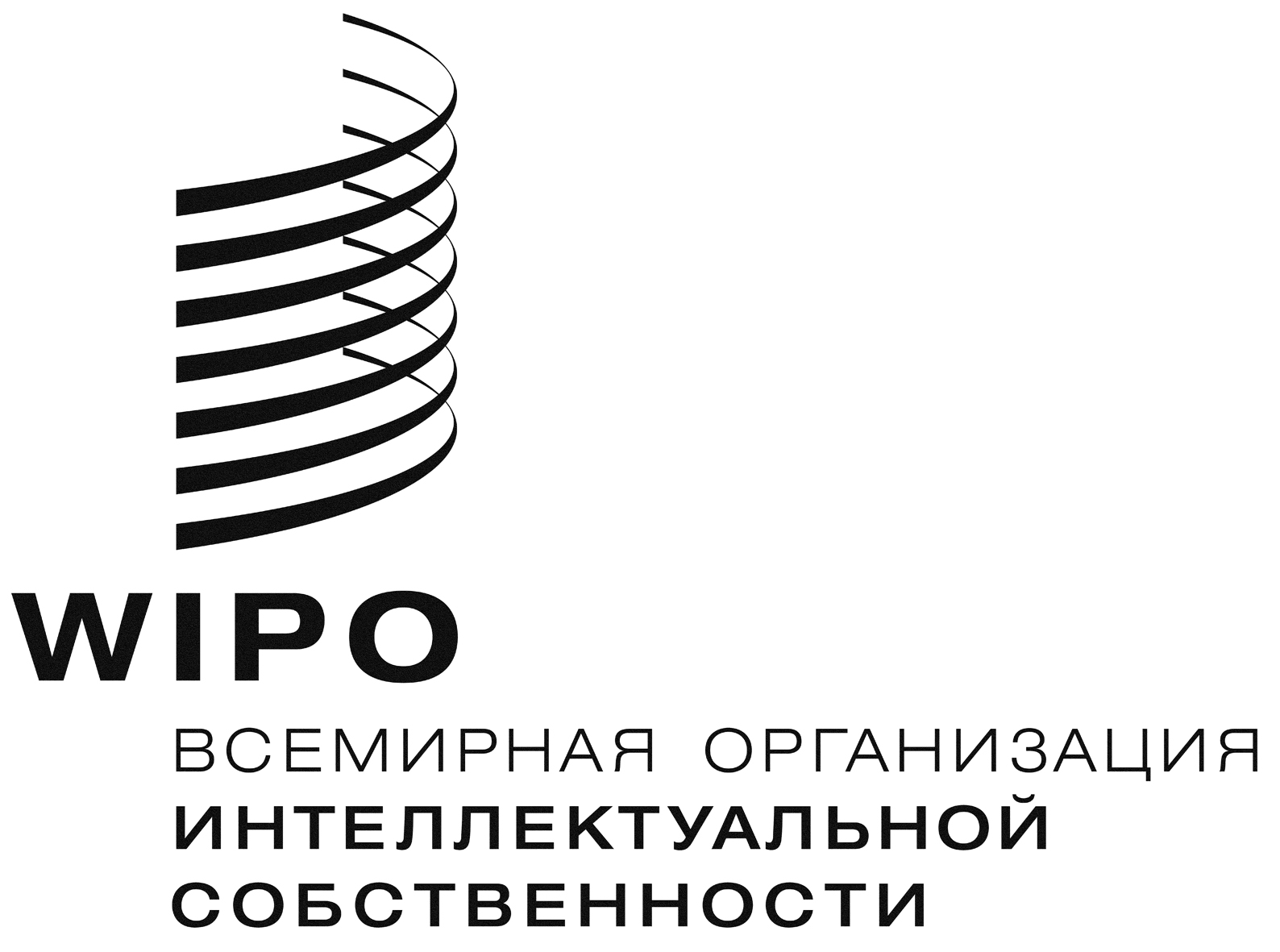 RPCT/WG/11/19PCT/WG/11/19PCT/WG/11/19ОРИГИНАЛ:  АНГЛИЙСКИЙ ОРИГИНАЛ:  АНГЛИЙСКИЙ ОРИГИНАЛ:  АНГЛИЙСКИЙ дата: 15 мая 2018 г. дата: 15 мая 2018 г. дата: 15 мая 2018 г. 